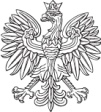 DYREKTORIZBY ADMINISTRACJI SKARBOWEJW GDAŃSKUGdańsk, 29 września 2022 r.Sprawa:Petycja w sprawie zarządzania wizerunkiem Izby Administracji Skarbowej w Gdańsku oraz wizerunkiem KAS a także relacjami z klientami tej organizacjiZnak  sprawy:UNP:2201-IWK.070.26.20222201-22-096269Kontakt:Wioleta DziałdowskaStarszy specjalistatel. 58 30 02 390,email: rzecznik.ias.gdansk@mf.gov.plSzanowny Panie,mając na uwadze treść petycji z 7 lipca 2022 r. w sprawie zarządzania wizerunkiem Izby Administracji Skarbowej w Gdańsku oraz wizerunkiem Krajowej Administracji Skarbowej a także relacjami z klientami tej organizacji, wniesionej przez                                                    na podstawie przepisów ustawy z 11 lipca 2014 r. o petycjach (tj. Dz. U. z 2018 r. poz. 870), Dyrektor Izby Administracji Skarbowej w Gdańsku informuje, że dokonane zostały następujące zmiany na stronie internetowej Izby:w zakładce „Działalność” – „Przedmiot działalności i kompetencje” – Tryb działania i podstawy prawne” została uaktualniona treść, poprzez wpisanie właściwych ustaw: Prawo zamówień publicznych oraz ustawa o przeciwdziałaniu praniu pieniędzy oraz finansowaniu terroryzmu. Usunięty został wpis o ustawie z dnia 9 stycznia 1997 r. Kodeks celny (nieobowiązujący);w zakładce „Załatwianie spraw” – „Stan spraw” nieobowiązujący akt prawny zastąpiony został nowym, rozporządzeniem Ministra Finansów z dnia 29 grudnia 2015 r. w sprawie zaświadczeń wydawanych przez organy podatkowe;zakładka „Organizacja” – „Kontrole zewnętrzne” na bieżąco uzupełniana jest, po wcześniejszej anonimizacji, protokołami z kontroli zewnętrznych od 2017 r. do 2022 r.w zakładce „Załatwianie spraw”- „Przydatne linki”,  dodane zostały informacje dotyczące innych izb administracji skarbowych;zostały usunięte wszystkie publikatory aktów prawnych, które nie są konieczne na stronach BIP, między innymi w folderze „Organizacja” – „Rejestry i archiwa”;w zakładce „Ogłoszenia -Szkolenia” znajduje się tylko jedno szkolenie na temat JPK, które odbyło się na zewnątrz tj. w Gdańskim Parku Naukowo- Technologicznym. Ze względu na promocje różnych projektów przygotowywanych przez Ministerstwo Finansów (tj. szkolenia, webinary, spotkania), informacje w powyższym zakresie publikowane są na bieżąco na stronie głównej Izby w zakładce „Aktualności”. Są to np. webinary „Polski Ład”, spotkania dotyczące „Niskich Podatków”. Jednocześnie, informacje o ww. inicjatywach przekazywane są do instytucji współpracujących z Izbą Administracji Skarbowej w Gdańsku; zgodnie z art. 14 ustawy z dnia 11 lipca 2014 r. o petycjach, Dyrektor Izby Administracji Skarbowej w Gdańsku w terminie do dnia 30 czerwca 2023 r. umieści na stronie internetowej informację zbiorczą o rozpatrzonych petycjach w 2022 roku.Z wyrazami szacunkuDyrektorIzby Administracji Skarbowejw GdańskuBarbara Bętkowska-Cela/Podpisano kwalifikowanym podpisem elektronicznym/Korespondencję otrzymują:Adresat;aaInformacja o przetwarzaniu danych osobowychOgólną klauzulę informacyjną, która dotyczy przetwarzania danych osobowych znajdą Państwo na stronie Biuletynu Informacji Publicznej https://www.pomorskie.kas.gov.pl w zakładce Organizacja – Ochrona Danych Osobowych oraz na tablicach informacyjnych w siedzibie organu: ul. Długa 75/76, 80-831 Gdańsk.